          ПРОЕКТ  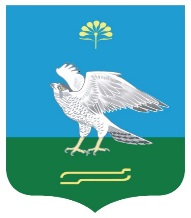 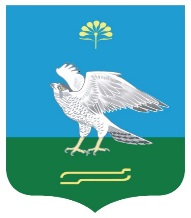 Об установлении земельного налога на территории сельского поселения Зильдяровский сельсоветВ соответствии с Федеральным законом от 6 октября 2003 года № 131-ФЗ «Об общих принципах организации местного самоуправления в Российской Федерации», Налоговым  кодексом  Российской  Федерации, руководствуясьпунктом 4 статьи 36 Устава сельского поселения Зильдяровский сельсовет  муниципального  района Миякинский район Республики Башкортостан Совет сельского поселения Зильдяровский сельсовет  муниципального  района Миякинский район Республики Башкортостан          РЕШИЛ:         1.Ввести земельный налог на территории сельского поселения Зильдяровский сельсовет  муниципального  района Миякинский район Республики Башкортостан         2. Установить налоговые ставки в следующих размерах:         2.1. 0,3 процента в отношении земельных участков:отнесенных к землям сельскохозяйственного назначения или к землям в составе зон сельскохозяйственного использования в населенных пунктах и используемых для сельскохозяйственного производства;занятых жилищным фондом и объектами инженерной инфраструктуры жилищно-коммунального комплекса (за исключением доли в праве на земельный участок, приходящейся на объект, не относящийся к жилищному фонду и к объектам инженерной инфраструктуры жилищно-коммунального комплекса) или приобретенных (предоставленных) для жилищного строительства;приобретенных (предоставленных) для личного подсобного хозяйства, садоводства, огородничества или животноводства, а также дачного хозяйства;ограниченных в обороте в соответствии с законодательством Российской Федерации, предоставленных для обеспечения обороны, безопасности и таможенных нужд;   2.2. 0,2 процента  от кадастровой стоимости земельного участка в отношении земельных участков бюджетных, автономных и казенных учреждений, созданных Республикой Башкортостан и муниципальными образованиями муниципального района Миякинский район Республики Башкортостан, финансовое обеспечение деятельности которых осуществляется за счет средств соответствующих бюджетов, предоставленных для непосредственного выполнения возложенных на эти учреждения функций.2.3.1,5 процента в отношении прочих земельных участков.          3.Освободить от уплаты земельного налога следующие категории налогоплательщиков:          ветеранов  Великой  Отечественной  войны.         4.Установить следующие порядок и сроки уплаты земельного налога и авансовых платежей по земельному налогу:          4.1 установить для налогоплательщиков - организаций отчетные периоды, которыми признаются первый квартал, второй квартал и третий квартал календарного года.          4.2 налогоплательщики - организации уплачивают авансовые платежи по земельному налогу не позднее   последнего	 числа месяца, следующего за истекшим отчетным периодом.          4.3 налогоплательщиками - организациями уплачивается налог по итогам налогового периода не позднее 1 февраля года, следующего за истекшим налоговым периодом.    5. Признать утратившим силу  Решение Совета сельского поселения от  «13» ноября 2015 года № 20 «Об установлении земельного налога».          6. Настоящее решение вступает в силу не ранее чем по истечении одного месяца со дня его официального опубликования и не ранее 1 января 2018 года.                    7. Настоящее решение обнародовать путем размещения на информационном стенде в здании администрации сельского поселения Зильдяровский сельсовет по адресу: Республика Башкортостан, Миякинский район, с. Зильдярово, ул. Дружбы, д.12 и разместить на официальном сайте в сети интернет по адресу: http://spzildyarovski.ru/ Глава сельского поселения                                                             З.З. Идрисовс. Зильдярово29.11.2017г. № 99